К настоящему документу прилагается список Вопросов, порученных 1-й Исследовательской комиссии по радиосвязи. В представленной ниже выдержке из Резолюции МСЭ-R 5-6 дается определение категориям Вопросов:С:	Вопросы, ориентированные на конференцию и связанные с конкретной подготовительной работой к всемирным и региональным конференциям радиосвязи и их решениями;С1:	весьма срочные и приоритетные исследования, требующиеся для следующей всемирной конференции радиосвязи;С2:	срочные исследования, которые, как ожидается, потребуются для других конференций радиосвязи.S:	Вопросы, которые предназначаются для получения ответов на:–	проблемы, переданные ассамблее радиосвязи Полномочной конференцией, любой другой конференцией, Советом, Радиорегламентарным комитетом;–	прогресс, достигнутый в технике радиосвязи или управлении использованием спектра;–	изменения в использовании радиосредств или в их эксплуатации:S1:	срочные исследования, которые предполагается завершить в течение двух лет;S2:	срочные исследования, необходимые для развития радиосвязи;S3:	требуемые исследования, которые, как ожидается, будут способствовать развитию радиосвязи.ВОПРОСЫ, ПОРУЧЕННЫЕ 1-й ИССЛЕДОВАТЕЛЬСКОЙ 
КОМИССИИ ПО РАДИОСВЯЗИУправление использованием радиочастотного спектра________________Ассамблея радиосвязи (АР-15)Женева, 26–30 октября 2015 г.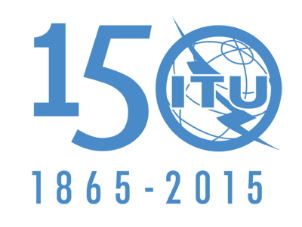 МЕЖДУНАРОДНЫЙ СОЮЗ ЭЛЕКТРОСВЯЗИДокумент 1/1003-R26 августа 2015 года1-я Исследовательская комиссия по радиосвязи1-я Исследовательская комиссия по радиосвязиУправление использованием радиочастотного спектраУправление использованием радиочастотного спектраВОПРОСЫ, ПОРУЧЕННЫЕ 1-й ИССЛЕДОВАТЕЛЬСКОЙ
КОМИССИИ ПО РАДИОСВЯЗИВОПРОСЫ, ПОРУЧЕННЫЕ 1-й ИССЛЕДОВАТЕЛЬСКОЙ
КОМИССИИ ПО РАДИОСВЯЗИNOC = 
СохраненоMOD = 
ПересмотреноSUP = 
ИсключеноADD = 
Новый текстUNA = 
В процессе 
утвержденияВопрос
МСЭ-RНазваниеСтатусКатегорияПредлагаемый плановый срокЗамечания205-2/1Долгосрочные стратегии использования спектраNOC(S2)2019 г.208-1/1Альтернативные методы управления использованием спектра на национальном уровнеNOC(S2)2019 г.210-3/1Беспроводная передача энергииNOC(S3)2019 г.216-1/1Перераспределение спектра как метод управления использованием спектра на национальном уровнеNOC(S2)2019 г.221-2/1Совместимость между системами радиосвязи и системами электросвязи с высокой скоростью передачи данных, использующих подачу электропитания по проводамNOC(S1)2017 г.222/1Определение спектральных свойств излучений передатчиковNOC(S1)2017 г.232/1Методы и способы, используемые в процессе контроля космической радиосвязиNOC(S2)2017 г.233-1/1Измерение занятости спектраNOC(S3)2017 г.235/1Развитие методов контроля за использованием спектраNOC(S3)2019 г.236/1Воздействие на системы радиосвязи технологий беспроводной и проводной передачи данных, используемых для поддержки систем управления электросетямиNOC(S3)2017 г.237/1Технические и эксплуатационные характеристики активных служб, работающих в полосе 275–1000 ГГцNOC(S2)2017 г.